PRINCIPAL’S MESSAGE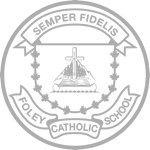 There is a “spring” in our step as the weather finally warms and the world becomes fresh and new. Our students are rejuvenated as they enjoy the sunshine and outdoors again! April went by so quickly and included several school events, some of which included First Reconciliation and First Communion, the season start for our co-ed junior basketball and co-ed volleyball teams, several field trips and our monthly School Mass.  Our PALS program is up and running again and there are many special theme days planned for May.This coming month, devoted by the Catholic Church to Mary, is always a busy one in Catholic Schools. With Catholic Education Week happening during the second week of May there are several activities taking place.  We will be celebrating Mass at Guardian Angels Church in Orillia on Saturday, May 4 with all of our community of schools in the Orillia area at the 5 pm Mass.  Our students will be participating in the Mass in many capacities, such as Altar servers, Choir and bringing the Gifts to the altar.  We also have many special events planned for the week at the school such as Music Monday, our Social Justice Walk, Math Games Day, our annual Talent Show and Pitch In week.  The Grades 3 and 6 students will also be participating in the EQAO assessments during the last 2 weeks of the month.  Please see the calendar of important May dates for specific dates.On behalf of the staff, I extend our best wishes to all mothers, grandmothers and great-grandmothers on the occasion of Mother’s Day. May Mary, our Mother, continue to watch over us as we honour her in the month of May. God Bless. 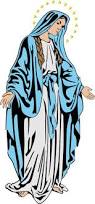 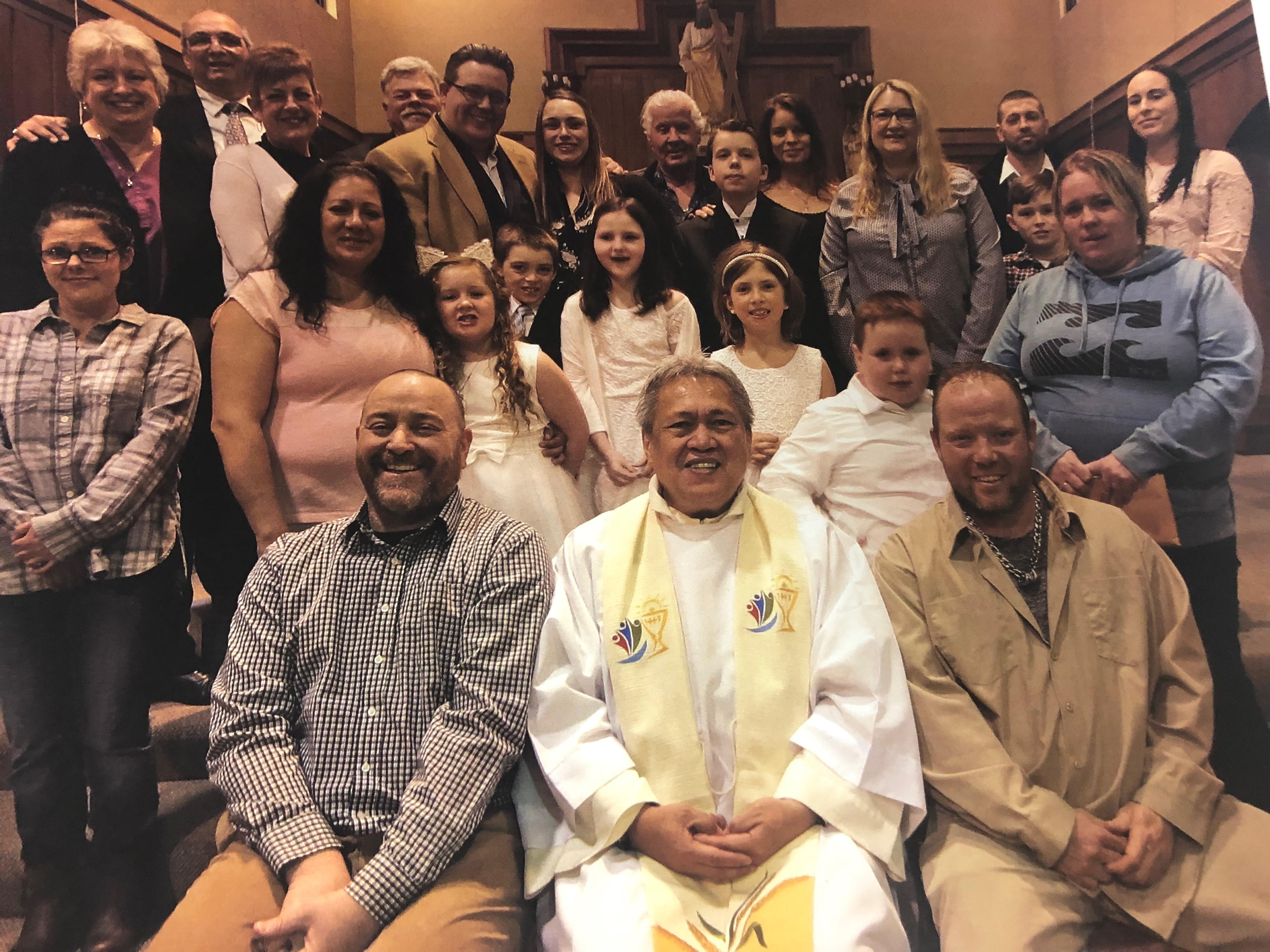 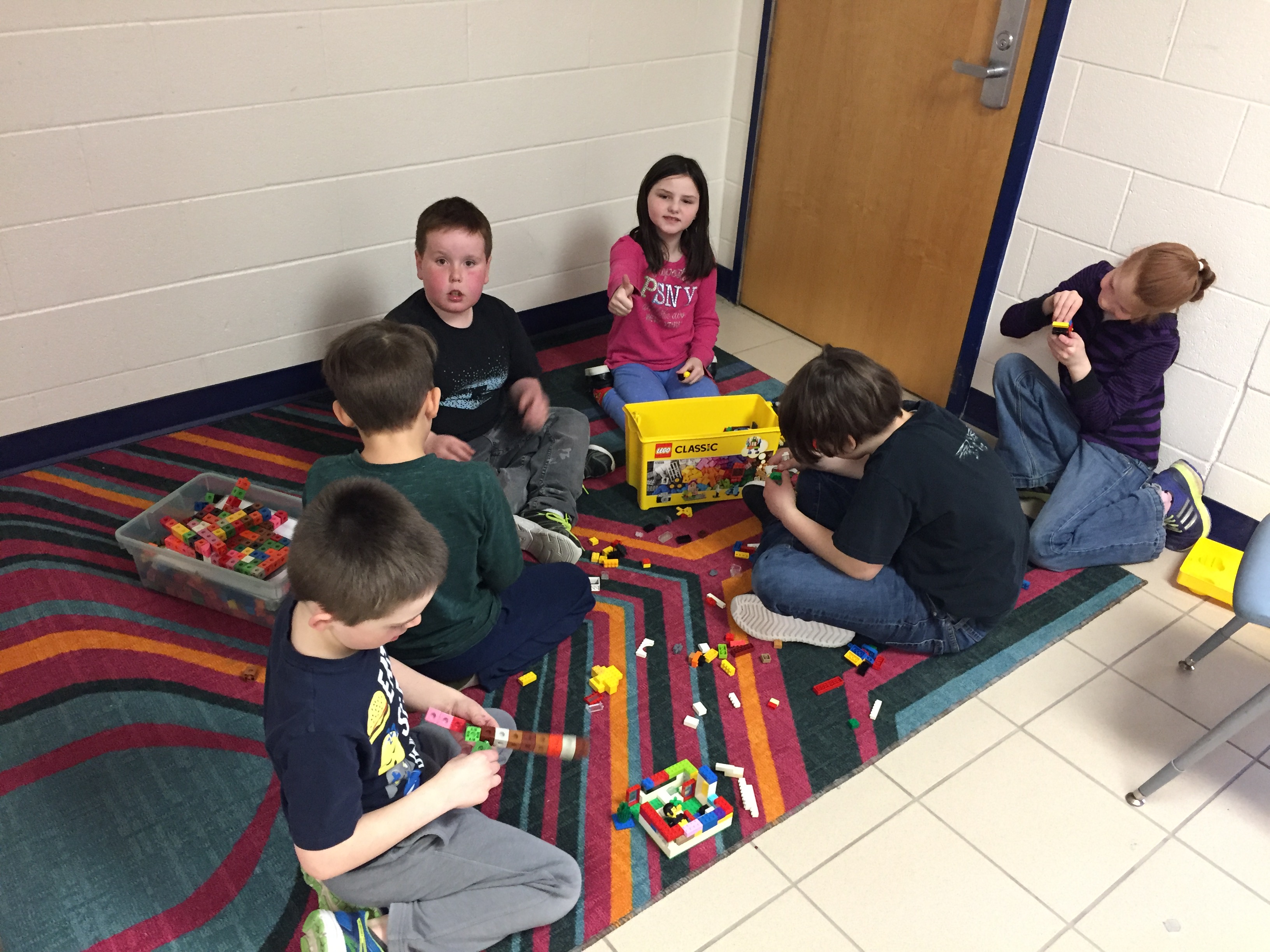 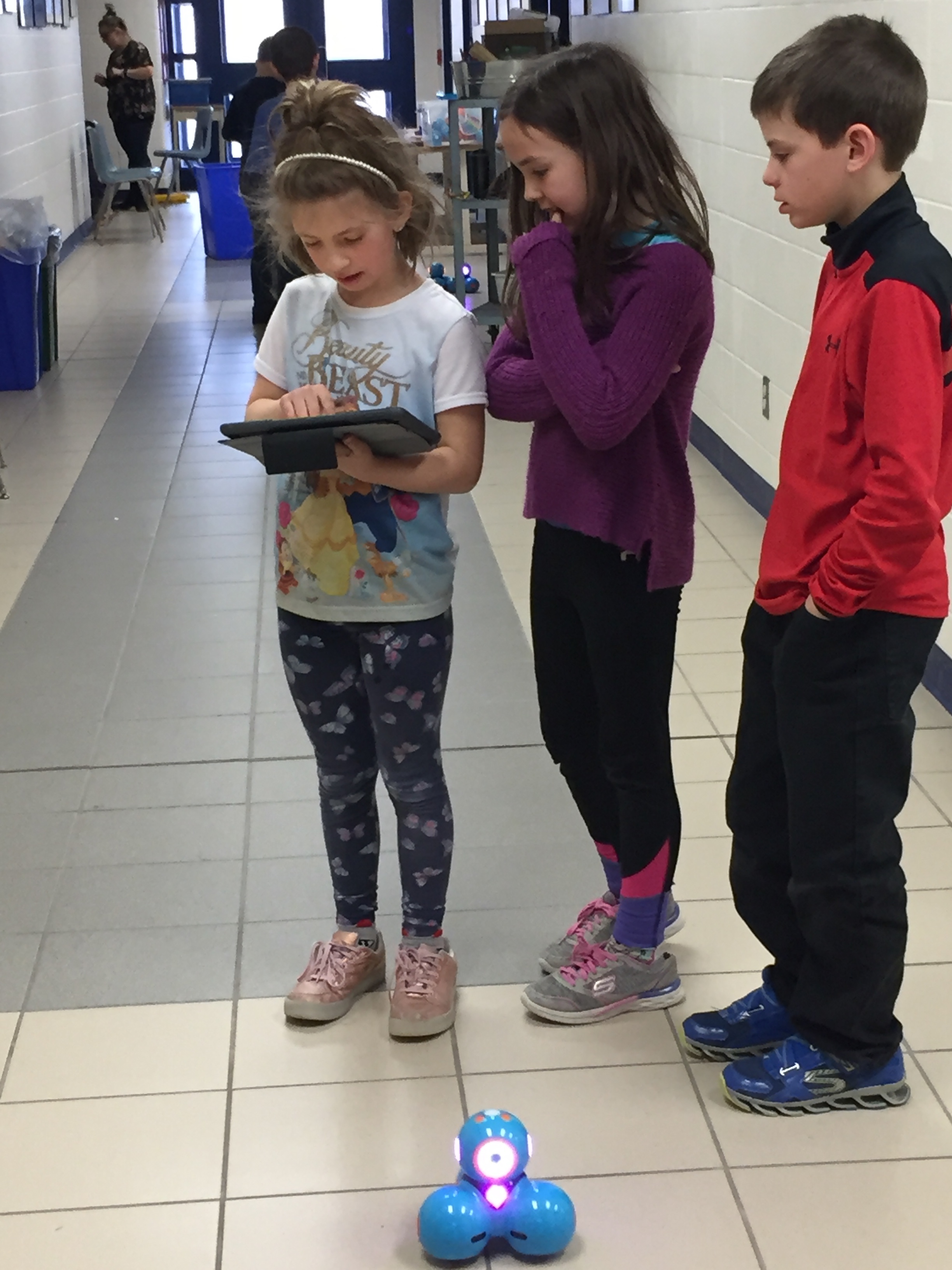 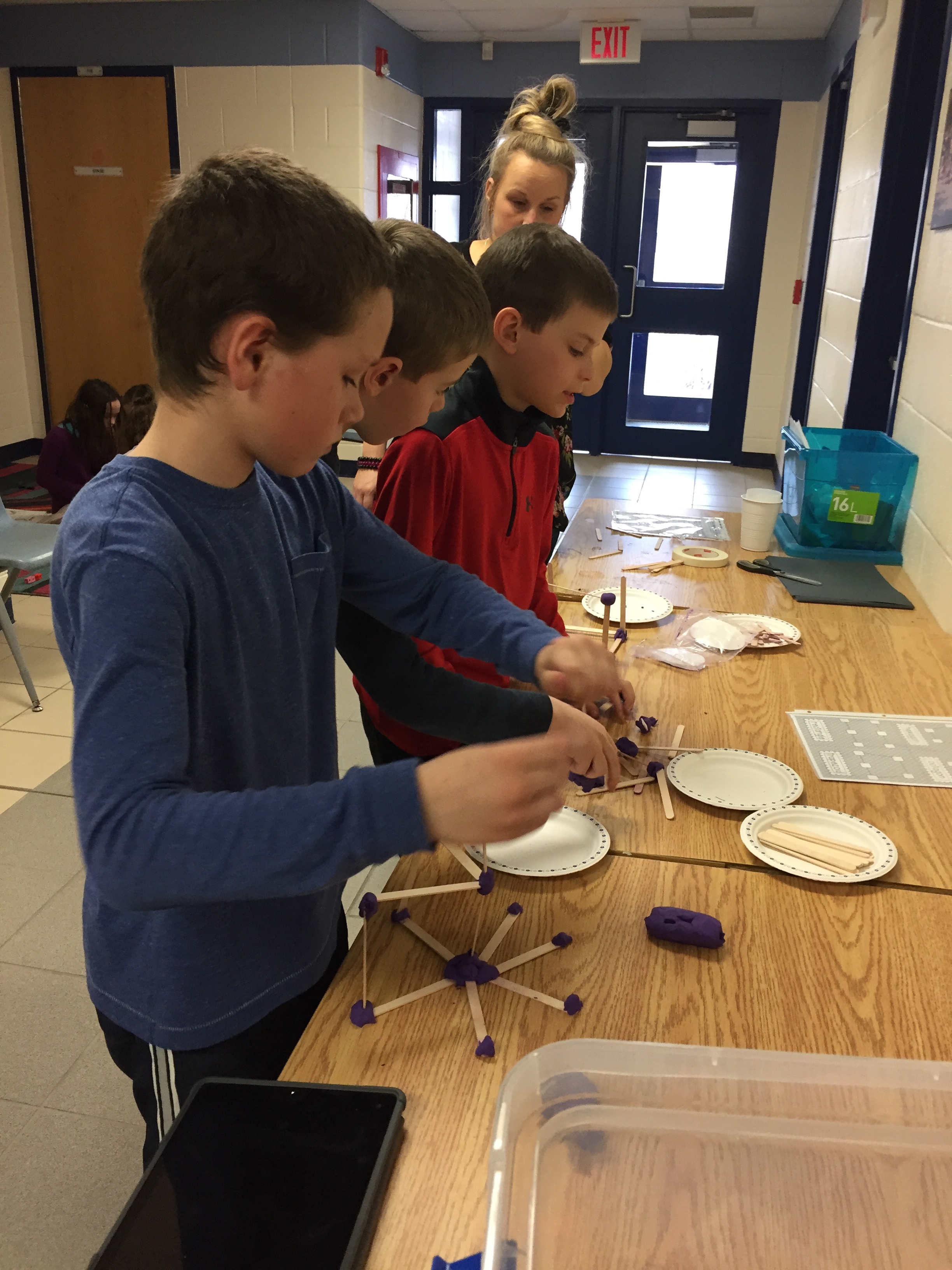 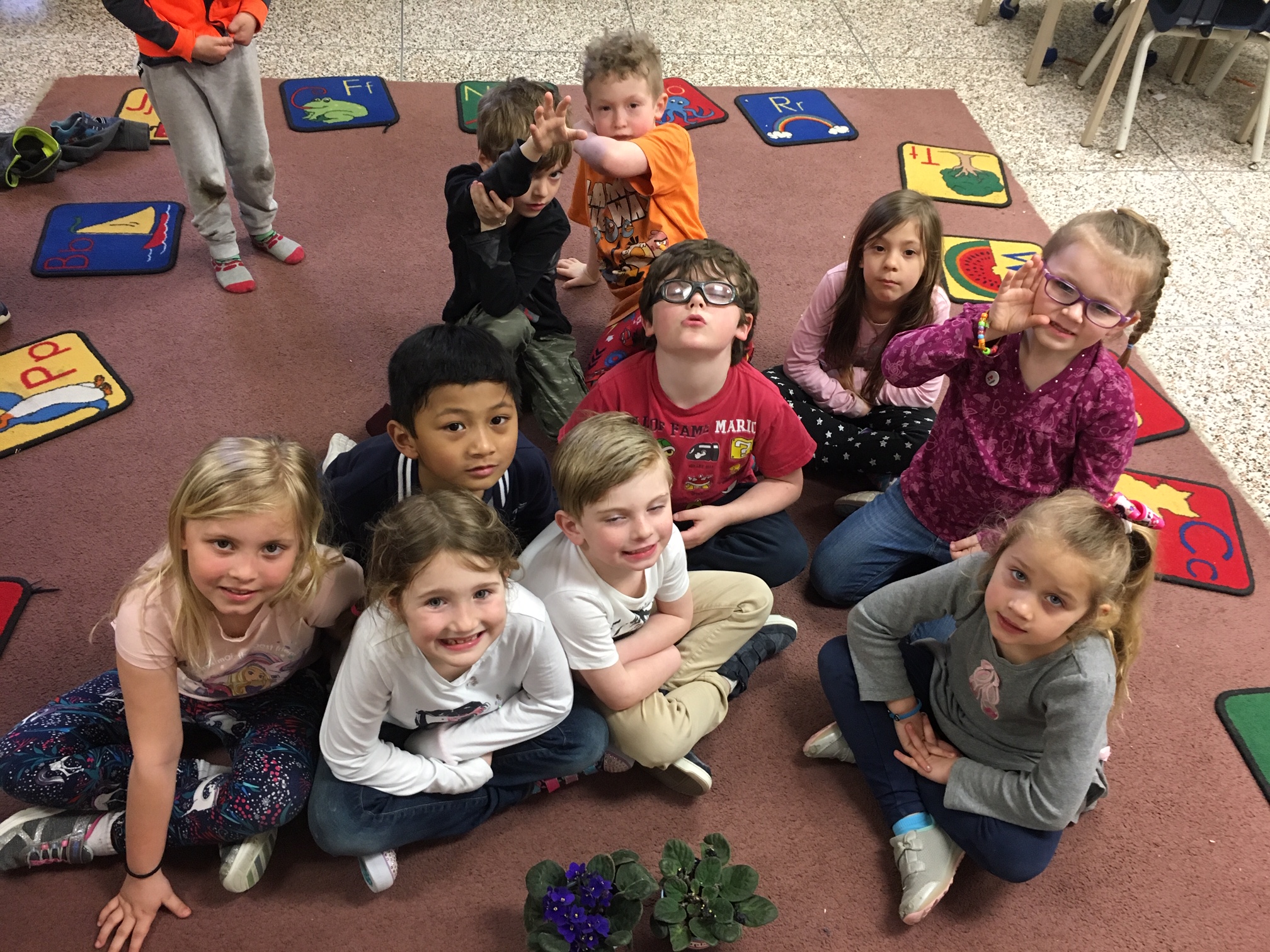  K-1 Science 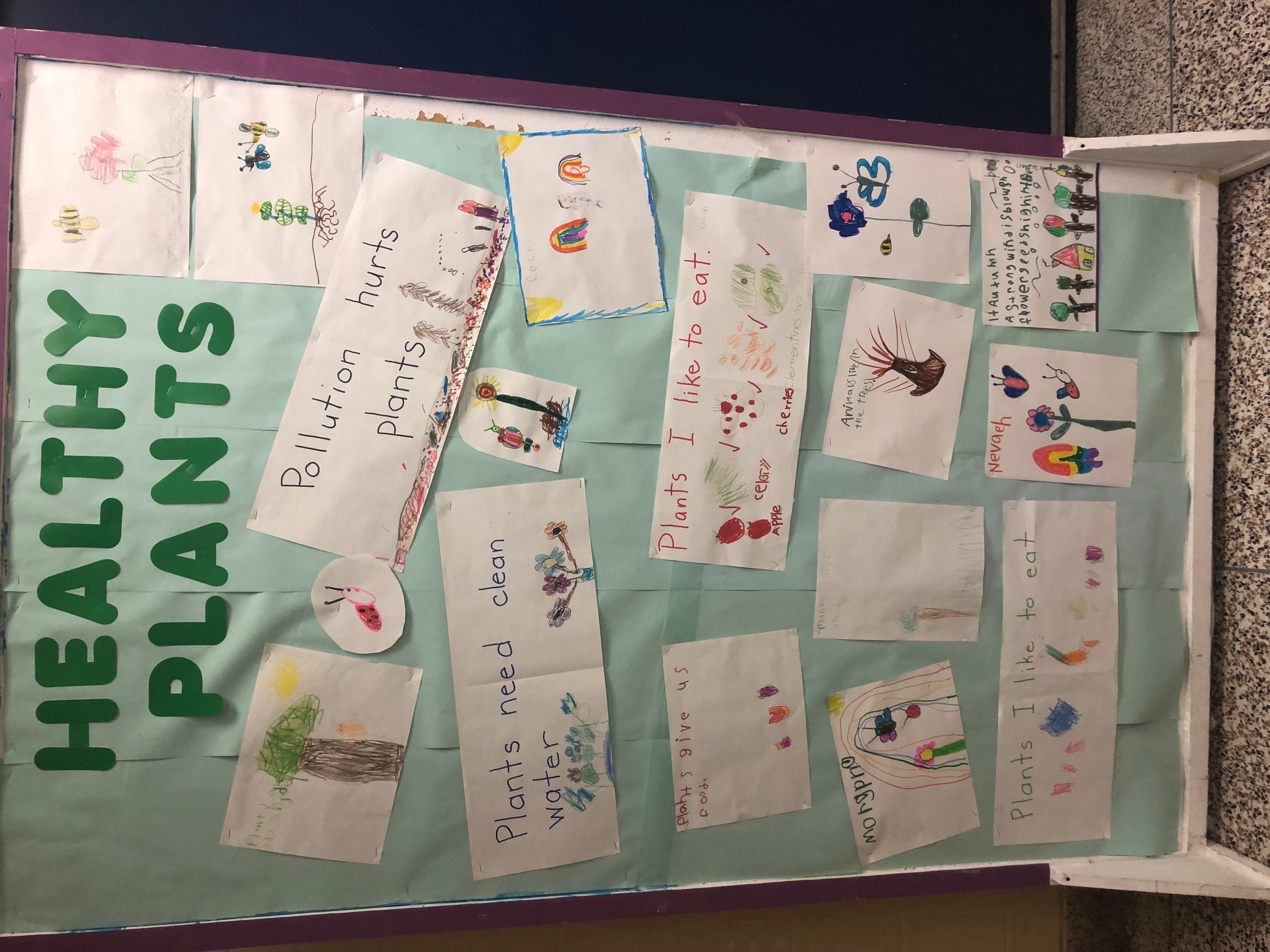 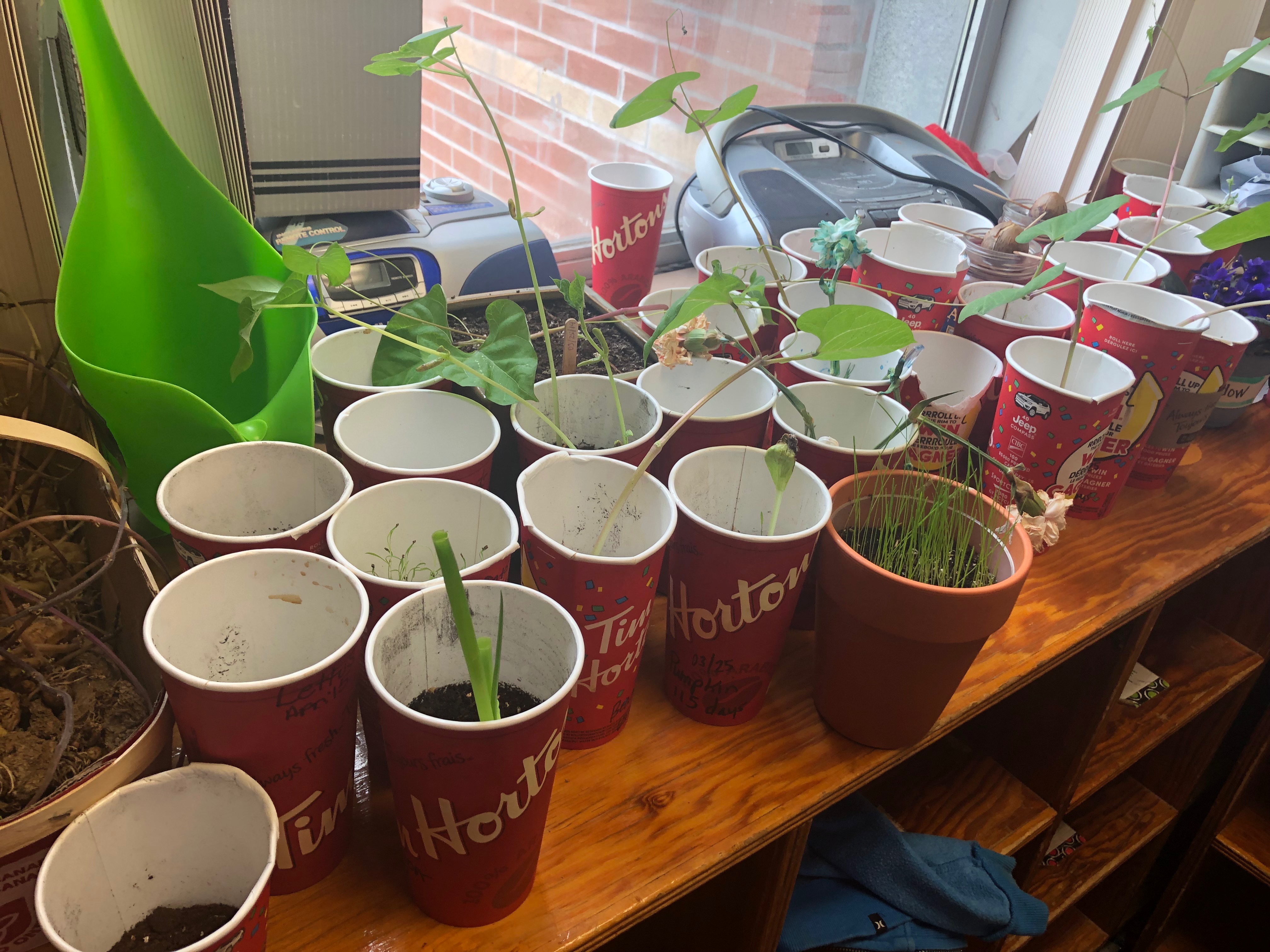 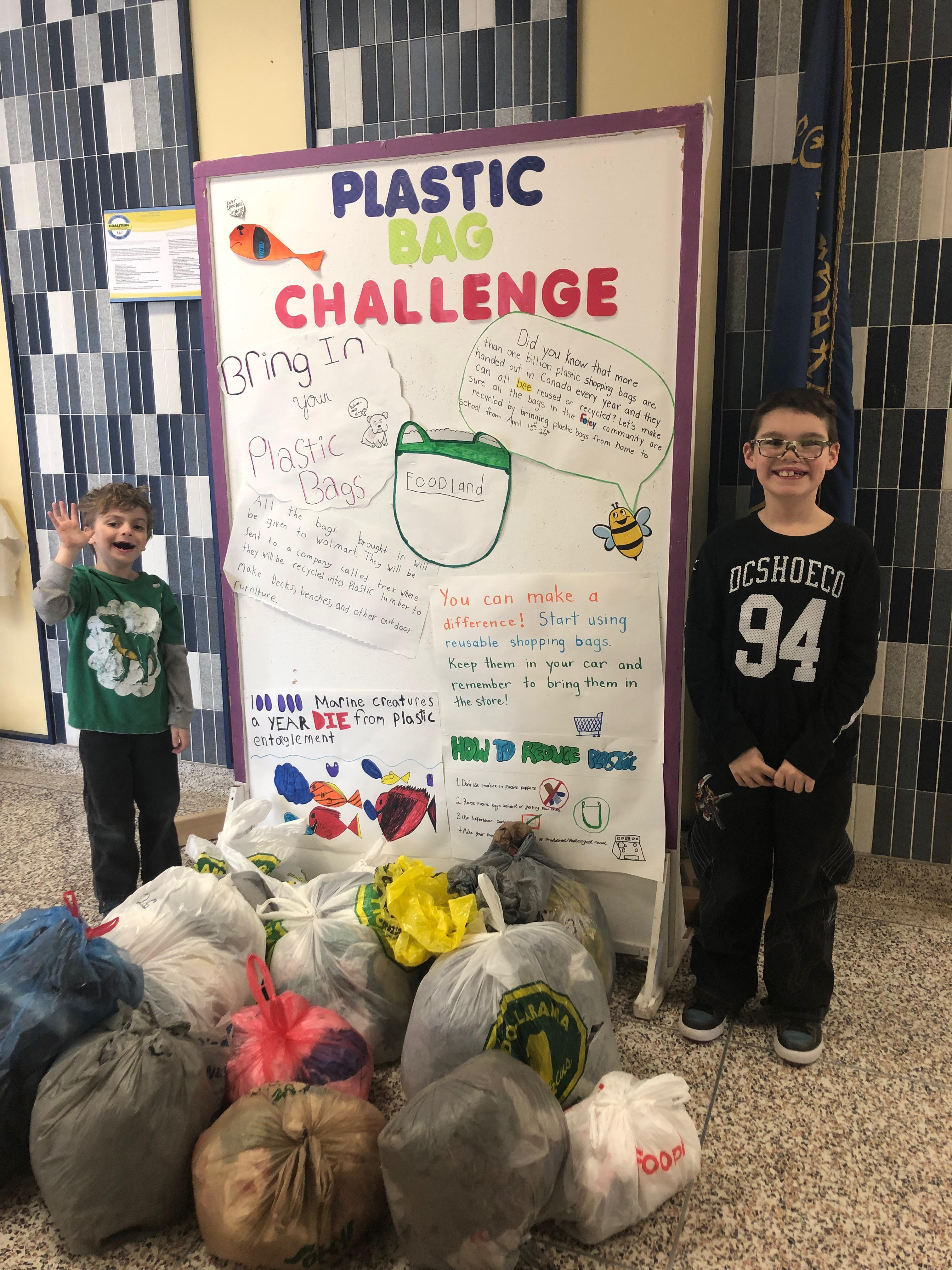 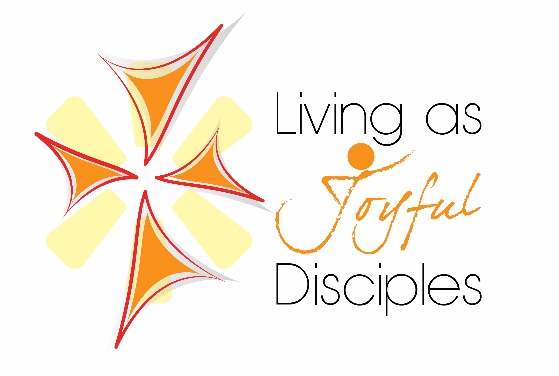 This year’s Catholic Education Week theme is “Living as Joyful Disciples.”The 2019 theme was inspired by three sources: Renewing the Promise, The Pastoral Letter on Catholic Education from the Bishops of Ontario; Gaudete et exsultate, the Apostolic Exhortation of Pope Francis on the Call to Holiness; and Young People, the Faith and Vocational Discernment, the October 2018 Synod of Bishops. Mindful of the Synod on Youth, the theme and sub-themes are very much directed to the young people in our schools, especially in their growth in holiness and their formation as disciples of Christ through the discernment of their vocational pathways. In the section of Renewing the Promise entitled, “A Community that Forms Joyful Disciples,” we read, “Our Catholic schools help to form joyful disciples as hearts and minds are opened to the transforming love of God and to the flame of faith in action. On a daily basis, Catholic schools demonstrate the joy of believing and witness the Good News to the communities that they serve.”There are five sub-themes for each day of Catholic Education Week:Day 1:		Rooted in Prayer					Enracinés dans la prière			Day 2:		Living in Community					Vivre au coeur de la communauté			Day 3:		Doing Justice & Creating Hope					Semer la justice et inspirer l’espérance			Day 4:		Journeying Together in Faith					Cheminer ensemble dans la foi			Day 5:		Sharing the Good News					Partager la bonne nouvelleEvery year, the Ontario Catholic School Trustees’ Association (OCSTA) provides our Catholic schools with a resource kit to help schools prepare for Catholic Education Week. Using these resources, as well as our own developed activities, we have prepared a series of activities, which will highlight how the students and staff at our school are Living as Joyful Disciples.We hope to see many of you during our school celebrations.STUDENT ASSEMBLY Awards for a discerning Believer were handed out at the student assembly.A Discerning BelieverI believe that God is an awesome GodI believe and have faith in GodI believe that God is with us alwaysI believe that we can talk to God anytime and anywhere through prayerI believe in the stories in the BibleI believe in the stories of Jesus’ life, death and resurrectionI believe in the Church community, celebrating Mass and the seven Sacraments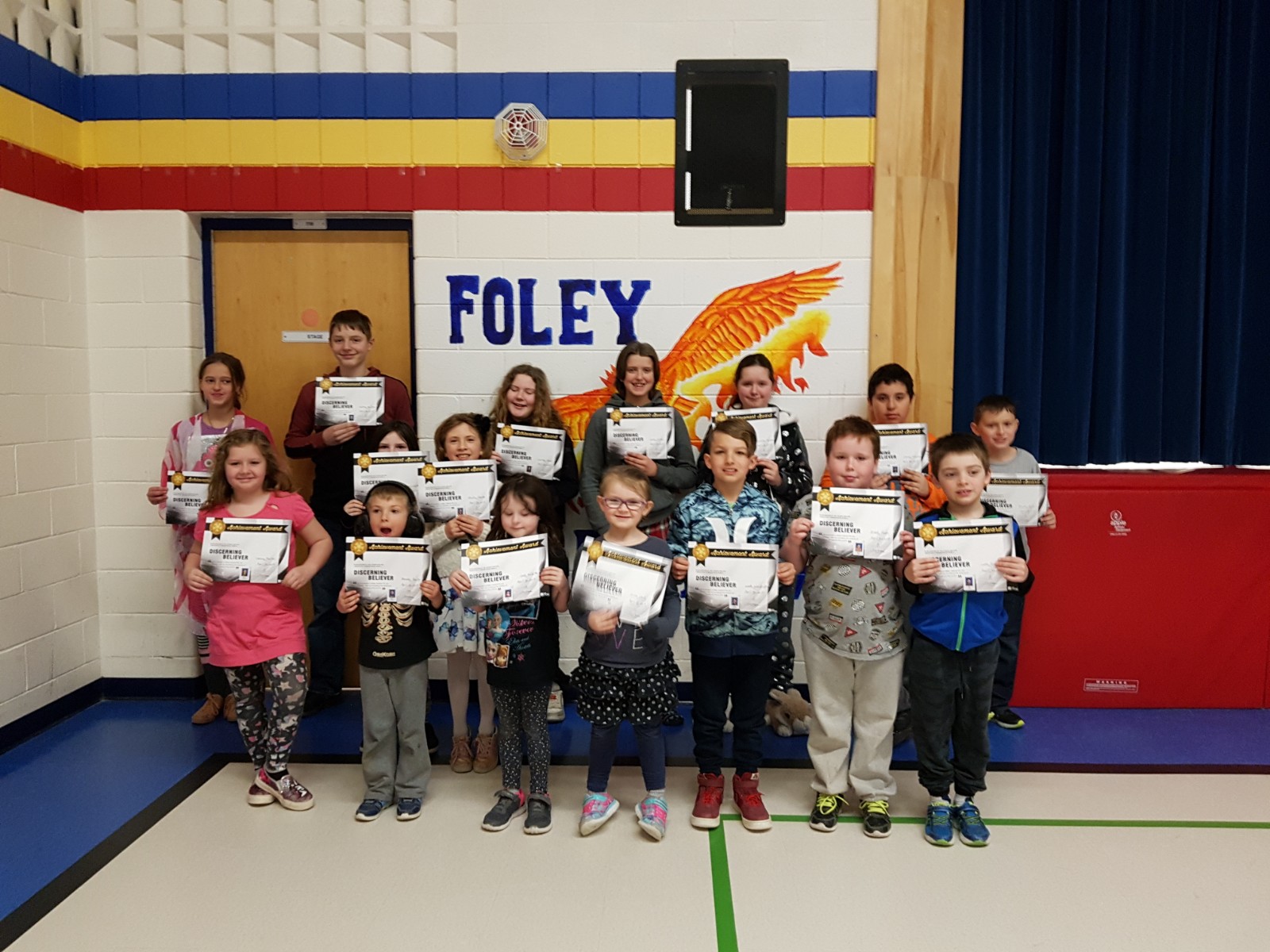 Mrs. Robertson and Ms. Pauze’s class – Erica, and Cece were awarded and also Brandon who was recently baptized.Mrs. Turlej’s class – Sammy, Luke K., Ruby, Zachery, and Wade all received the Sacraments of Reconciliation and First Communion this month.  They worked diligently in the preparation and we are very proud of each of you!  Kayley was Baptised and received the Sacraments and First Communion.Mrs. Shaw’s Class – Braydon was baptized, received the Sacraments of Reconciliation and had his First Communion.Charlotte, Carole, and Cosimo all dedicated altar servers.Mrs. Schug’s class – Courtney and Molly have volunteered to be altar servers at our Community of Schools Catholic Education Week Mass at Guardian Angels ChurchNathan enjoys listening to and playing Christian rock!Congratulations to the many recipients!!